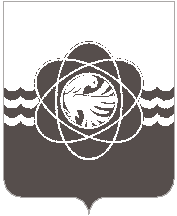 П О С Т А Н О В Л Е Н И Еот 31.05.2024 № 565Об утверждении Порядка  согласования, заключения (подписания), изменения и расторжения соглашений о защите и поощрении капиталовложений в отношении инвестиционных проектов, реализуемых (планируемых к реализации) на территории  муниципального образования «город Десногорск» Смоленской области В соответствии с частью 8 статьи 4 Федерального закона от 1 апреля 2020 года № 69-ФЗ «О защите и поощрении капиталовложений в Российской Федерации», постановлением Правительства Российской Федерации от 13 сентября 2022 года № 1602 «О соглашениях о защите и поощрении капиталовложений»,Администрация муниципального образования «город Десногорск» Смоленской области  постановляет:	   1. Утвердить Порядок согласования, заключения (подписания), изменения и расторжения соглашений о защите и поощрении капиталовложений в отношении инвестиционных проектов, реализуемых (планируемых к реализации) на территории муниципального образования «город Десногорск» Смоленской области, согласно приложению.2. Настоящее постановление вступает в силу со дня его официального опубликования. 3. Отделу информационных технологий и связи с общественностью        (Е.С. Любименко) разместить настоящее постановление на официальном сайте Администрации муниципального образования «город Десногорск» Смоленской области в информационно-телекоммуникационной сети «Интернет».4. Контроль за исполнением настоящего постановления возложить на  заместителя Главы муниципального образования «город Десногорск» Смоленской области  Н.Н. Александрову.Глава муниципального образования «город Десногорск» Смоленской области                                         А.А. Терлецкий